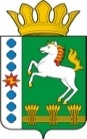 КОНТРОЛЬНО-СЧЕТНЫЙ ОРГАН ШАРЫПОВСКОГО РАЙОНАКрасноярского краяЗаключениена проект Постановления администрации Шарыповского района «О внесении изменений в Постановления администрации Шарыповского района от 30.10.2013 №  842-п «Об утверждении муниципальной программы «Развитие спорта, туризма и молодежной политики»  27 ноября 2020 год 								    № 116Настоящее экспертное заключение подготовлено Контрольно – счетным органом Шарыповского района на основании ст. 157 Бюджетного  кодекса Российской Федерации, ст. 9 Федерального закона от 07.02.2011 № 6-ФЗ «Об общих принципах организации и деятельности контрольно – счетных органов субъектов Российской Федерации и муниципальных образований», ст. 15 Решения Шарыповского районного Совета депутатов от 20.09.2012 № 31/289р «О внесении изменений в Решение Шарыповского районного Совета депутатов от 21.06.2012 № 28/272р «О создании Контрольно – счетного органа Шарыповского района» (в ред. от 20.03.2014 № 46/536р, от 25.09.2014 № 51/573р, от 26.02.2015 № 56/671р) и в соответствии со стандартом организации деятельности Контрольно-счетного органа Шарыповского района СОД 2 «Организация, проведение и оформление результатов финансово-экономической экспертизы проектов Решений Шарыповского районного Совета депутатов и нормативно-правовых актов по бюджетно-финансовым вопросам и вопросам использования муниципального имущества и проектов муниципальных программ» утвержденного приказом Контрольно-счетного органа Шарыповского района от 16.12.2013 № 29.Представленный на экспертизу проект Постановления администрации Шарыповского района «О внесении изменений в Постановления администрации Шарыповского района от 30.10.2013 №  842-п «Об утверждении муниципальной программы «Развитие спорта, туризма и молодежной политики» направлен в Контрольно – счетный орган Шарыповского района 25 ноября 2020 года. Разработчиком данного проекта Программы является муниципальное казенное учреждение «Управление спорта, туризма и молодежной политики  Шарыповского района».Основанием для разработки муниципальной программы являются:- постановление администрации Шарыповского района от 30.07.2013 № 540-п «Об утверждении Порядка принятия решений о разработке муниципальных программ Шарыповского района, их формировании и реализации» (в ред. от 29.06.2015 № 407-п, от  05.12.2016 № 585-п);- распоряжение администрации Шарыповского района от 02.08.2013  № 258-р «Об утверждении перечня муниципальных программ Шарыповского района» (в ред. от 29.07.2014 № 293а-р, от 01.08.2017 № 283-р, от 08.05.2018 № 171-р, от 26.07.2019  № 236-р, от 14.09.2020 №291-р).Мероприятие проведено 26-27 ноября 2020 года.В ходе подготовки заключения Контрольно – счетным органом Шарыповского района были проанализированы следующие материалы:- проект Постановления администрации Шарыповского района «О внесении изменений в Постановление администрации Шарыповского района от 30.10.2013 № 842-п «Об утверждении муниципальной программы «Развитие спорта, туризма и молодежной политики»;-  паспорт муниципальной программы «Об утверждении муниципальной программы «Развитие физической культуры, спорта, туризма и молодежной политики»;- проект Решения Шарыповского окружного Совета депутатов «О бюджете округа на 2021 год и плановый период 2022 – 2023 годов».Согласно распоряжение администрации Шарыповского района от 02.08.2013 № 258-р «Об утверждении перечня муниципальных программ Шарыповского муниципального округа» в Постановление администрации Шарыповского района от 30.10.2013  № 842-п «Об утверждении муниципальной программы Шарыповского района «Управление земельно – имущественным комплексом» вносяться изменения:-  пунктом 1.1. проекта Постановления администрации Шарыповского района вносятся изменения в заголовок Постановления, в пункте 1 Постановления слова «Об утверждении муниципальной программы Шарыповского района» заменяются словами «Об утверждении муниципальной программы Шарыповского муниципального округа»;- пунктом 1.2. проекта Постановления администрации Шарыповского района внесены изменения: муниципальную программу Шарыповского муниципального округа «Развитие спорта, туризма и молодежной политики» изложить в новой редакции согласно приложения.Муниципальная программа Шарыповского муниципального округа «Развитие физической культуры, спорта, туризма и молодежной политики» излагается в новой редакции.Исполнитель Программы муниципальное казенное учреждение «Управление спорта, туризма и молодежной политики  Шарыповского района».Соисполнитель муниципальной программы отсутствует.Подпрограммы муниципальной программы:Развитие массовой физической культуры и спорта;Развитие молодежной политики;Развитие туризма;Улучшение жилищных условий отдельных категорий граждан;Обеспечение условий реализации программы.Целями муниципальной программы являются:Создание условий для формирования здорового образа жизни населения округа и развития потенциала молодежи.Создание условий для развития конкурентоспособного туристического комплекса муниципального округа.Повышение доступности жилья и улучшение жилищных условий граждан, проживающих на территории Шарыповского муниципального округа.Создание условий для эффективного управления и развития физической культуры, спорта, туризма и молодежной политики.Задачами муниципальной программы является:Создание доступных условий для занятий населения округа различных возрастных, профессиональных и социальных групп физической культурой и спортом, повышения конкурентоспособности спорта Шарыповского муниципального округа на соревнованиях различного уровня.Создание условий для развития потенциала молодежи и его реализации в интересах развития Шарыповского муниципального округа.Содействие развитию туристкой инфраструктуры.Государственная поддержка в решение жилищной проблемы молодых семей, признанных в установленном порядке нуждающимися в улучшении жилищных условий.Обеспечение эффективного управления в сфере физической культуры, спорта, туризма и молодежной политики.Развитие физической культуры и спорта на территории муниципального округа предусмотрено стратегией социально-экономического развития Шарыповского района  до 2030 года, утвержденной Решением Шарыповского районного Совета депутатов от 21.03.2019 № 35/302р. Для достижения стратегической цели политики в сфере физической культуры и спорта муниципального округа - превращение Шарыповского муниципального округа в «Муниципальный округ здорового образа жизни, физкультурного движения и спорта». Развитие массовой физической культуры и спорта в Шарыповском муниципальном округе является одним из главных направлений в оздоровлении населения путем его привлечения к систематическим занятиям физической культурой и спортом.Из года в год наблюдается динамичный рост численности населения, занимающихся физической культурой и спортом.Увеличение численности занимающихся происходит за счет развития спортивной инфраструктуры: - строительства и реконструкции спортивных объектов по месту жительства, в том числе плоскостных спортивных площадок;- учету самостоятельно занимающихся физкультурой и рыболовным спортом.Туристские ресурсы округа фундаментально важны для полноценного и качественного отдыха граждан, пропаганды здорового образа жизни. Туризм - это эффективный инструмент преодоления кризисных явлений, способствующий активизации социально-экономического развития.Развитие туризма является одним из приоритетных направлений реализации Стратегии социально-экономического развития Шарыповского района до 2030 года.Туристическая отрасль обладает всеми необходимыми ресурсами для активного развития практически всех видов отдыха и имеет в своем активе более 20 коллективных мест размещения туристов, 50 памятников истории и культуры, 7 школьных краеведческих музеев.В Шарыповском муниципальном округе туристическая деятельность находится в стадии реформирования и развития. Имеющиеся туристические ресурсы используются не полностью, однако динамика туристического рынка округа свидетельствует о тенденциях к росту числа туристов. Анализ современного состояния туризма показывает, что в последние годы эта сфера в целом развивается стабильно и динамично. Отмечается ежегодный рост внутреннего туристического потокаК числу значимых проблем сферы туризма относятся:недостаточно развитая туристская инфраструктура, малое количество гостиничных средств размещения туристского класса с современным уровнем комфорта;дефицит квалифицированных кадров, который влечет за собой невысокое качество обслуживания во всех секторах туристской индустрии;"сезонность" туристской дестинации;недостаточная реклама туристских возможностей;неразвитость некоторых видов туризма (водный туризм, событийный туризм, деловой туризм, культурно-образовательный- туризм и др.);неразвитость транспортной инфраструктуры (низкое качество дорог и уровня придорожного обслуживания и т.д.). Одним из приоритетных направлений перехода к инновационному, социально ориентированному типу экономического развития муниципального округа является обеспечение качества и доступности услуг в сфере туризма, повышение конкурентоспособности туристической отрасли, что требует более активных, целенаправленных и эффективных действий по развитию сферы туризма на основе принятия комплекса соответствующих мер.Планируемое финансирование программных мероприятий на 2021-2023 годы составляет 64 720,80 тыс. руб., в том числе:									(тыс.руб.)В рамках реализации муниципальной программы планируется достигнуть следующих конечных результатов:- доля населения муниципального округа, систематически занимающегося физической культурой и спортом, в общей численности населения муниципального округа составит 50%;- доля молодежи, регулярно посещающей молодежные центры, от общей численности молодежи в муниципальном округе увеличится до 33%;- количество туристов и экскурсантов, посетивших Шарыповский муниципальный округ, составит 630 тыс. человек;- представить социальные выплаты на улучшение жилищных условий – 9 семьям.На реализацию подпрограммы 1 «Развитие массовой физической культуры и спорта» предусмотрено финансирование мероприятий на общую сумму 40 529,13 тыс. руб., в том числе:										(тыс.руб.)Расходы данной подпрограммы предусматриваются на создание доступных условий для занятий физической культурой и спортом населения, проживающего на территории Шарыповского муниципального округа, повышение конкурентоспособности спортсменов Шарыповского муниципального округа на соревнованиях различного уровня. Средства будут направлены на решение следующих задач:1. Обеспечение условий для развития спортивной инфраструктуры округа, доступности населению заниматься физкультурой и массовыми видами спорта.2. Обеспечение условий для успешного выступления спортсменов округа на соревнованиях различного уровня.При реализации данной подпрограммы будут достигнуты следующие показатели:На реализацию подпрограммы 2 «Развитие молодежной политики» предусмотрено финансирование мероприятий на общую сумму 9 455,04 тыс. руб., в том числе:						     	(тыс.руб.)Расходы данной подпрограммы предусматриваются на совершенствование условий для развития потенциала молодежи и его реализации в интересах развития Шарыповского муниципального округа.Средства будут направлены на проведение решение следующих задач:- создание условий успешной социализации и эффективной самореализации молодежи Шарыповского муниципального округа.При реализации данной подпрограммы будут достигнуты следующие показатели:На реализацию подпрограммы 3 «Развитие туризма» предусмотрено финансирование подпрограммных  мероприятий за счет средств бюджета округа на сумму 627,90 тыс. руб., в том числе:- 2021 год  в сумме 189,30 тыс. руб.;- 2022 год  в сумме 219,30 тыс. руб.;- 2023 год  в сумме 219,30 тыс. руб.Расходы данной подпрограммы предусматриваются на развитие конкурентоспособного районного туристского комплекса.Средства будут направлены на проведение следующих мероприятий:- повышение качества туристических услуг;- развитие внутреннего и выездного туризма;- привлечение инвестиций в туристическую отрасль.  При реализации данной подпрограммы будут достигнуты следующие показатели:На реализацию подпрограммы 4 «Улучшение жилищных условий отдельных категорий граждан» предусмотрено финансирование подпрограммных мероприятий за счет средств бюджета округа на общую сумму 750,00 тыс.руб.,- 2021 год в сумме 250,00 тыс.руб.;- 2022 год в сумме 250,00 тыс.руб.;- 2023 год в сумме 250,00 тыс.руб.При реализации подпрограммы «Улучшение жилищных условий отдельных категорий граждан» будут достигнуты следующие показатели:На реализацию подпрограммы 5 «Обеспечение реализации  муниципальной программы» предусмотрено финансирование подпрограммных мероприятий за счет средств  бюджета округа на сумму 13 358,73 тыс. руб., в том числе:- 2021 год в сумме 4 440,91 тыс.руб.;- 2022 год в сумме 4 458,91 тыс.руб.;- 2023 год в сумме 4 458,91 тыс.руб.Расходы подпрограммы «Обеспечение реализации муниципальной программы» предусматриваются на создание условий для эффективного, ответственного и прозрачного управления финансовыми ресурсами в рамках выполнения установленных функций и полномочий.Средства будут направлены на руководство и управление в сфере установленных функций и полномочий.При реализации данной подпрограммы будут достигнуты следующие показатели:При проверке правильности планирования и составления муниципальной программы нарушений не установлено.На основании выше изложенного Контрольно – счетный орган предлагает администрации Шарыповского района принять проект Постановления администрации Шарыповского района  «О внесении изменений в Постановление администрации Шарыповского района от 30.10.2013 № 842-п «Об утверждении муниципальной программы Шарыповского района «Развитие физической культуры, спорта, туризма и молодежной политики».Председатель Контрольно – счетного органа						Г.В. Савчуккраевой бюджетбюджет округаВнебюджетные источникиитого2021 год301,9021 162,90100,0021 564,802022 год315,1021 162,90100,0021 578,002023 год315,1021 162,90100,0021 578,00итого932,1063 488,70300,0064 720,80бюджет округавнебюджетные источникиитого2021 год13 443,91100,0013 543,912022 год13 392,61100,0013 492,612023 год13 392,61100,0013 492,61итого40 229,13300,0040 529,13ПоказателиЕд. изм.2021 год2022 год2023 годДоля лиц с ограниченными возможностями здоровья и инвалидов, систематически занимающихся физической культурой и спортом, в общей численности данной категории населения%16,2017,0017,50Уровень обеспеченности населения муниципального округа спортивными сооружениями%46,0047,0048,00Доля спортсменов муниципального округа, ставших призерами соревнований различного уровня, в общем количестве участвующих спортсменов муниципального округа%22,0022,0022,00Доля граждан, выполнивших нормативы Всероссийского физкультурно-спортивного комплекса «Готов к труду и обороне» (ГТО), в общей численности населения, принявшего участие в выполнении нормативов Всероссийского физкультурно- спортивного комплекса « Готов к труду и обороне» (ГТО) %30,0030,0030,00Доля граждан старшего поколения, занимающихся физической культурой и спортом%6,07,07,5Количество мер финансовой поддержки, оказанных социально ориентированным некоммерческим организациям ед.111краевой бюджет бюджет округаитого2021 год301,902 838,783 140,682022 год315,102 842,083 157,182023 год315,102 842,083 157,18итого932,108 522,949 455,04ПоказателиЕд. изм.2021 год2022 год2023годКоличество поддержанных проектов, реализуемых молодежью Шарыповского муниципального округа ед.192122Удельный вес молодых граждан, проживающих в Шарыповском муниципальном округе, вовлеченных в реализацию социально-экономических проектов%10,810,812,8ПоказателиЕд. изм.2021 год2022 год2023 год Количество туроператоров, организующих туры по Шарыповскому муниципальному округу Ед.444Количество людей проинформированных о туристско – рекреационных возможностях и туристских услугах на  территории Шарыповского муниципального округа тыс. чел100410051006ПоказателиЕд. изм.2021 год2022 год2023 годКоличество молодых семей, улучшивших жилищные условиячел.100Ввод (приобретение) жилья для молодых семейкв.м.5400ПоказателиЕд. изм.2021 год2022 год2023 годСвоевременность утверждения муниципальных заданий подведомственным учрежденийдней/откл000Своевременность утверждения планов финансово-хозяйственной деятельности учрежденийдней/откл000